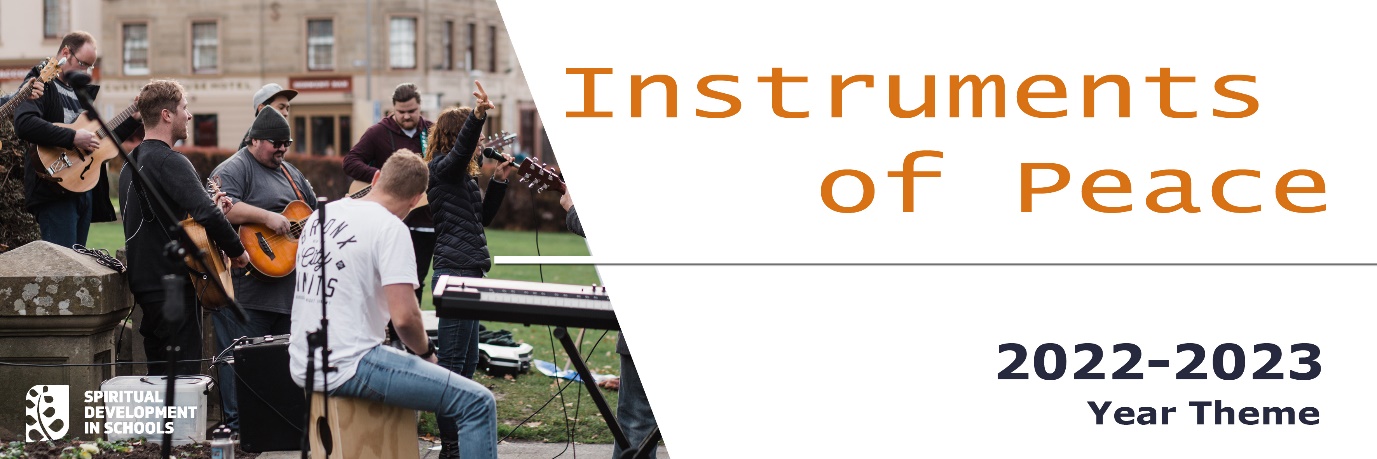 GĦAR-RIKONĊILJAZZJONI ANTIFONA TA’ L-INTROJTU 	“Jiena s-salvazzjoni tal-poplu”, igħid il-Mulej				“ Kull meta jsejħuli fid-dwejjaq tagħhom,				  jiena nismagħhom,				  u nkun il-Mulej tagħhom għal dejjem”. KOLLETTAO’Alla, int kollok ħniena,int trid tħabbibna miegħek;int tagħti lill-bnedmin jiem tajba ta’ salvazzjonibiex jagħarfuk bħala ħallieq ta’ kollox u missier ta’ kulħadd;fil-ħniena tiegħek agħtina l-għajnuna(f’dan iż żmien tajjeb ta’ salvazzjoni),biex nilqgħu bil-qalb minn għandek il-kelma tas-sliem,nagħmlu r-rieda tiegħeku nġeddu kollox fi Kristu, li hu Alla,u miegħek igħix u jsaltan flimkien ma’ l-Ispirtu s-Santugħal dejjem ta’ dejjem. jew l-aktar fi żmien il-Għid:O Alla, int tagħti l-ħelsien tassew,int trid tgħaqqad lill-bnedmin kollha flimkienħa jkunu poplu wieħed, ħieles minn kull xorta ta’ jasar,(u tagħtina dan iż-żmien ta’ grazzja u ta’ barka);agħmel li l-Knisja tiegħek,hija u tkabbar il-ħelsien tagħha mill-jasar tad-dinja,tidher dejjem aktar għall-bnedmin kollhabħala s-sagrament tas-salvazzjoni għal kulħaddbilli turihom u tħaddem fosthom il-misteru tal-imħabba.B’Ibnek Ġesu’ Kristu Sidna, li hu Alla,u miegħek igħix u jsaltan flimkien ma’ l-Ispirtu s-Santu,għal dejjem ta’ dejjem. TALBA FUQ L-OFFERTIFtakar, Mulej, li Ibnek Ġesu’ Kristu,is-sliem u l-paċi tagħna,ħassar b’Demmu d-dnub tad-dinja:ħares bi ħniena lejn l-offerti tal-Knisja tiegħeku lilna li qegħdin niċċelebraw bil-ferħ il-grazzja ta’ din is-senaagħtina li nwasslu lil kulħadd il-ħelsien ta’ Kristu,li jgħix u jsaltan għal dejjem ta’ dejjem. Prefazju I tal-Ħdud matul is-sena paġna 321, jew Prefazju komun I paġna 342.ANTIFONA TAT-TQARBIN	“Ejjew għandi, intom ilkoll				li tinsabu mħabbtin u mtaqqlin,				u jiena nserraħkom” , igħid il-Mulej.								Mt. 11, 28				Jew:				“Itolbu u taqilgħu,				biex il-ferħ tagħkom ikun sħiħ”, igħid il-Mulej. 								Ġw. 16, 24TALBA WARA T-TQARBINIsaħħaħna, Mulej, is-sagrament ta’ Ibnekli bih tqarbinna,biex minn dan il-misteru ta’ l-għaqdaniksbu mħabba qawwijaħa naħdmu biex inwasslu s-sliem tiegħek kullimkien.Bi Kristu Sidna. 